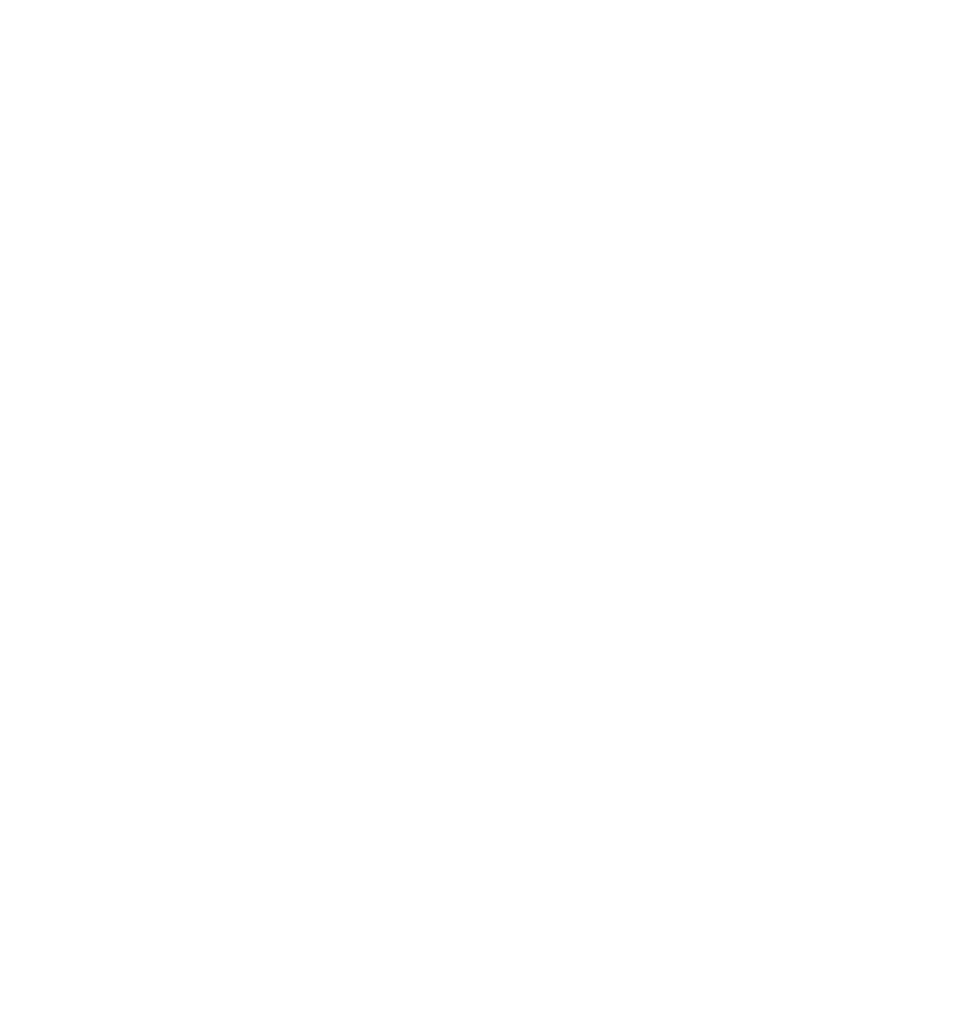 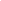 2023 YILIARİFİYE MESLEK YÜKSEKOKULUBİRİM FAALİYET RAPORU 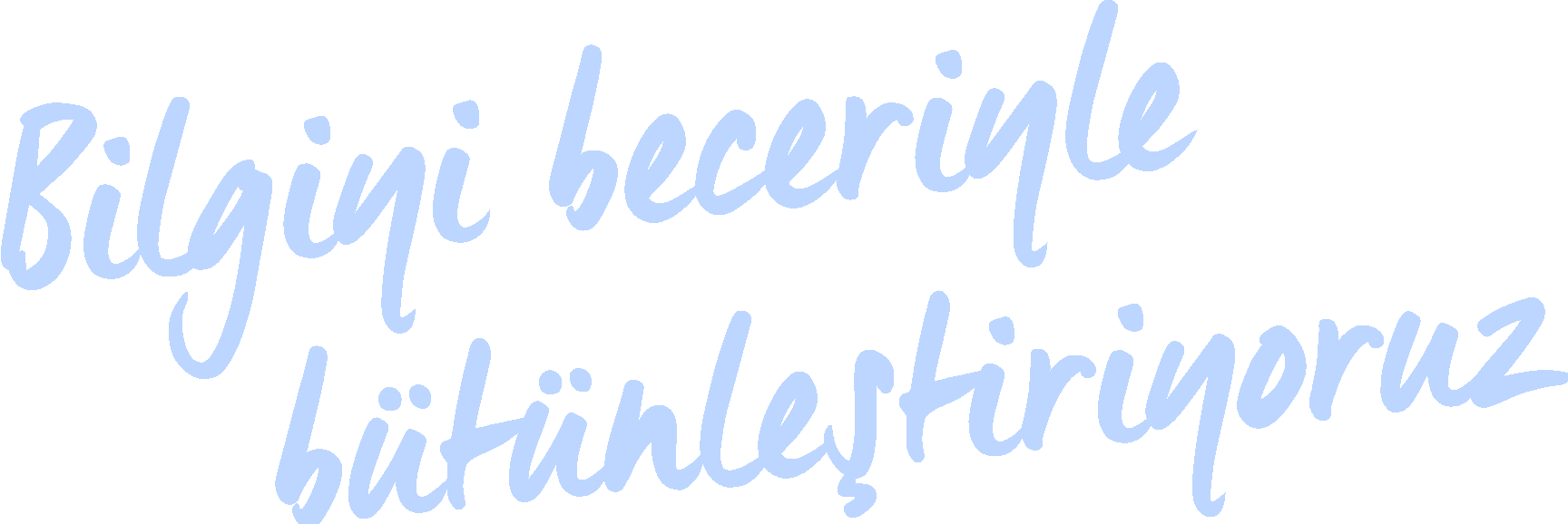 İÇİNDEKİLER Tablo Listesi Şekil Listesi YÖNETİCİ SUNUŞU18 Mayıs 2018 tarihli ve 30425 Sayılı Resmi Gazetede yayınlanan 7141 sayılı Yükseköğretim Kanunu ile bazı Kanun ve Kanun Hükmünde Kararnamelerde Değişiklik yapılmasına Dair Kanun Gereğince kurulmuş olan üniversitemiz ve üniversitemize bağlanan yüksekokulumuz,  kendisine verilen görev ve yetkiler doğrultusunda eğitim öğretim faaliyetlerini sürdürmektedir.Ülkemizin, yeni kurulmasına rağmen köklü geçmişe sahip olan, hızlı gelişen ve bilgiyi beceriyle bütünleştiren Sakarya Uygulamalı Bilimler Üniversitesi ve Arifiye Meslek Yüksekokulumuz, sahip olduğu fiziki imkânlar, güçlü akademik kadrosu, gelişen teknolojiye uygun laboratuvar altyapısı ve üniversitemizin öncülüğünü yaptığı +1 uygulamalı eğitim modeli ile eğitim, öğretim ve bilimsel araştırma alanlarında seçkin bir üniversite olma hedefine emin adımlarla ilerlemektedir. Tüm bu imkânlar dâhilinde üniversitemiz bağlı bulunduğu mevzuat ve yasalarla kendisine verilen görevler ile belirlediği misyonu çerçevesinde öğrencilerine kaliteli eğitim ve öğretim imkânları sunmak için faaliyetlerini sürdürmektedir.5018 sayılı Kanunun 41. Maddesi uyarınca hazırlanan Üniversitemiz 2023 Yılı Faaliyet raporunda özetlenmiş olan tüm çalışmaların, öğrencilerimize ve tüm paydaşlara aydınlatıcı bilgiler vermesini temenni eder, emeği geçen tüm çalışma arkadaşlarıma teşekkür ederim. Doç. Dr. Emre YILMAZ                                                                                                                                   MüdürI. GENEL BİLGİLER A. MİSYON , VİZYON ve TEMEL DEĞERLER	A.1. Misyon Meslek Yüksekokulumuzun misyonu,1. Organize Sanayi Bölgesi ile aynı ilçede yer alan, kamu ve özel sektörün ihtiyaç duyduğu alanlarda nitelikli ara insan gücü yetiştirmek, yerel ve bölgesel düzeyde ekonomik ve toplumsal gelişmeye katkı sağlayıcı faaliyetlerde bulunmak, gelişmeye katkı sağlamaktır.A.2. VizyonÜrettiği bilgi, verdiği eğitim ve hizmetle; mesleki standartlara uygun nitelikli meslek elemanı yetiştirerek çağı yakalamış, gelişmeye açık, iş dünyasının gereksinim ve istemlerini karşılayabilecek düzeyde, rekabet gücü olan ve benzer alanlarda eğitim veren okullar arasında eğitim, sanayi ve hizmet sektörünün tercih ettiği; ulusal ve uluslararası saygınlığı olan bir eğitim kurumu olmak.A.3. Temel DeğerlerUygulamalı Eğitim, Sürekli Gelişme, Etik Sorumluluk, Akademik Özgürlük, Katılımcı Yönetişim, Çözüm Odaklı Ar-Ge faaliyetleri.B. YETKİ, GÖREV ve SORUMLULUKLAR1- Yüksekokul Müdürü Yüksekokul kurullarına başkanlık etmek, yüksekokul kurullarının kararlarını uygulamak ve yüksekokul birimleri arasında düzenli çalışmayı sağlamak,Her öğretim yılı sonunda ve istendiğinde Yüksekokulun genel durumu ve işleyişi hakkında Rektöre rapor vermek,Kanun ve yönetmeliklerle kendisine verilen diğer görevleri yerine getirmekle yükümlüdür.2- Bölüm Başkanı Bölümün her düzeydeki eğitim-öğretim ve araştırmalarını ve bölümle ilgili her türlü faaliyetin düzenli ve verimli olarak yürütülmesini, kaynakların etkili bir biçimde kullanılmasını sağlamak, Yüksekokul ve Yüksekokul Yönetim Kuruluna katılarak bölümü temsil etmek, Bölümde görevli öğretim elemanlarının görevlerini yapmalarını izlemek ve denetlemek,Her öğretim yılı sonunda bölümün geçmiş yıldaki eğitim-öğretim ve araştırma faaliyeti ile gelecek yıldaki çalışma planını açıklayan raporu Yüksekokul Müdürüne sunmak.3- Yüksekokul SekreteriYüksekokuldaki idari personelin görevlerini belirlemek, hizmetlerin zamanında ve düzenli yapılmasını sağlamak. Yüksekokul kurul ve yönetim kurullarının toplantılarında raportörlük yapmak.Yüksekokul ile ilgili bütçe çalışma programı tasarısını hazırlamak. Yüksekokul Sekreterliği idari birimleri ile ilgili tüm araç-gereç ve malzemenin yıllık sayımının yapılması ve buna ilişkin raporların düzenlenmesini sağlamak.Yüksekokul Sekreterliği idari personelinin birbirleriyle olan ilişkilerini ve verilen görevleri yerine getirip, getirmediklerini denetlemek. Yüksekokul Sekreterliği bünyesinde yürütülen işlerle ilgili günlük faaliyetleri planlamak.Yüksekokul Sekreterliği ve idari hizmetler ile ilgili olarak çalışanlardan ve birimlerden gelen görüşleri, önerileri ve şikayetleri değerlendirmek, yanıtlamak ve uygun bulunanların yerine getirilmesini sağlamak.Kurum içi ve kurum dışına yapılan yazışmaların kaydedilmesini sağlamak. Kurum içi ve kurum dışından gelen evrak ve eklerinin havalesini yaparak kaydedilmesini sağlamak, gerekli yazışmaları yapmak.Akademik ve idari hizmetlere ilişkin olarak Rektörlük ve Rektörlüğe bağlı birimlerle yapılan yazışmaların hazırlanmasını ve Müdürün onayına sunulmasını sağlamak.B.1. Fakülte Kurulu//Yüksekokul Kurulu Arifiye Meslek Yüksekokulu KuruluMeslek Yüksekokulumuz Yüksekokul Kurulu, 1 Müdür,2 Müdür Yardımcısı ve 5 Bölüm Başkanından oluşmaktadır.Yüksekokulun, eğitim-öğretim, bilimsel araştırma-yayın faaliyetleri ve bu faaliyetlerle ilgili esaslarıPlan, program ve eğitim-öğretim takvimini kararlaştırmak,Yüksekokul Yönetim Kuruluna üye seçmek,Bu kanunla verilen diğer görevleri yapmak,Fakülte Kurulu//Yüksekokul Kurulu hakkında bilgi verilecek, görevleri belirtilecektir.Tablo 1: Arifiye MYO  Birimi Yüksekokul  Kurulu ÜyeleriB.2. Fakülte Yönetim Kurulu/ Yüksekokul Yönetim Kurulu Arifiye Meslek Yüksekokulu Yönetim KuruluMeslek Yüksekokulumuz Yüksekokul Yönetim Kurulu, 1 Müdür,2 Müdür Yardımcısı ve 3 seçilmiş Üyeden oluşmaktadır.Yüksekokul Kurulunun kararları ile tespit ettiği esasların uygulanmasında müdüre yardım etmek,Yüksekokulun eğitim-öğretim, plan ve programları ile takvimin uygulanmasını sağlamak,Yüksekokulun yatırım, program ve bütçe tasarısını hazırlamak,Müdürün Yüksekokul yönetimi ile ilgili getireceği bütün işlerde karar almak,Öğrencilerin kabulü, ders intibakları ve çıkarılmaları ile eğitim-öğretim ve sınavlara ait işlemleri hakkında karar vermek,Tablo 2: Arifiye MYO    Birimi Yönetim Kurulu ÜyeleriC. BİRİME İLİŞKİN BİLGİLERC.1. Fiziksel Yapı Tablo 3: Yerleşkelerin Mülkiyet ve Kullanım DurumuC.1.1. Eğitim Alanı Tablo 5: Eğitim AlanlarıC.1.2. Sosyal AlanlarC.1.2.1. Kantinler ve KafeteryalarTablo 6: Kantin ve KafeteryalarC.1.2.2. Yemekhaneler	Tablo 7: Öğrenci/Personel YemekhanesiC.1.2.3. Spor TesisleriTablo 8: Spor TesisleriC.1.2.4. Toplantı-Konferans SalonlarıTablo 9: Toplantı Konferans SalonlarıC.1.2.5 Eğitim ve Dinlenme Tesisleri	Tablo 10: Eğitim ve Dinlenme Tesisleri                                                   C.1.3. Hizmet AlanlarıTablo 11: Hizmet AlanlarıC.1.4. Ambar, Arşiv ve Atölye AlanlarıTablo 12: Ambar, Arşiv ve Atölye AlanlarıC.1.5. TaşıtlarTablo 13: TaşıtlarC.2. Teşkilat Yapısı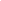 C.3. Teknoloji ve Bilişim Altyapısı	C.3.1. YazılımlarTablo 14: YazılımlarC.3.2. BilgisayarlarTablo 15: BilgisayarlarC.3.3. Kütüphane KaynaklarıTablo 16: Kütüphane KaynaklarıC.3.4. Diğer Bilgi ve Teknolojik KaynaklarTablo 17: Diğer Bilgi ve Teknolojik KaynaklarC.4. İNSAN KAYNAKLARI	C.4.1.  Akademik PersonelTablo 18: Akademik Personelin Kadroların Doluluk Oranına Göre DağılımıTablo 19: Akademik Personelin Kadroların İstihdam Şekline Göre Dağılımı  C.4.2.Yabancı Uyruklu Akademik PersonelTablo 20: Yabancı Uyruklu Akademik PersonelC.4.3. Diğer Üniversitelerde Görevlendirilen Akademik Personel Tablo 21: Diğer Üniversitelerde Görevlendirilen Akademik PersonelC.4.4. Başka Üniversitelerden Kurumda Görevlendirilen Akademik PersonelTablo 22: Başka Üniversitelerden Görevlendirilen Akademik PersonelC.4.5. Sözleşmeli Akademik PersonelTablo 23: Sözleşmeli Akademik PersonelC.4.6. Akademik Personelin Yaş İtibariyle Dağılımı   Tablo 24: Akademik Personelin Yaş İtibariyle DağılımıC.4.7. İdari Personel (4B Personel Dâhil)Tablo 25: İdari Personel Kadro SayısıC.4.8. İdari Personelin Eğitim Durumu (4B Personel Dâhil)Tablo 26: İdari Personelin Eğitim DurumuC.4.9. İdari Personelin Hizmet Süreleri (4B Personel Dâhil)Tablo 27: İdari Personelin Hizmet SüreleriC.4.10. İdari Personelin Yaş İtibariyle Dağılımı (4B Personel Dâhil)Tablo 28: idari Personelin Yaş İtibariyle DağılımıC.4.11.İşçiler Tablo 29: İşçilerC.4.12. Sürekli İşçilerin Hizmet SüreleriTablo 30: Sürekli İşçilerin Hizmet SüreleriC.4.13. Sürekli İşçilerin Yaş İtibariyle DağılımlarıTablo 31: Sürekli İşçilerin Yaş İtibariyle DağılımlarıC.5. Sunulan Hizmetler 	                                                                                                                                                                      C.5.1. Eğitim HizmetleriTablo 32: Birimlerin Bölüm ve Program SayılarıC.5.1.1. Öğrenci Sayıları Tablo 33: Öğrenci SayılarıNot: *Yabancı diller öğrencileri birimlerdeki toplam öğrencilerimizin içinde olduklarından tekrar toplama dahil edilmemiştir.C.5.1.2. Yabancı Dil Hazırlık Sınıfı Öğrenci SayılarıTablo 34: Yabancı Dil Hazırlık Sınıfı Öğrenci Sayıları*Yabancı dil eğitimi gören öğrenci sayısının toplam öğrenci sayısına oranı (Yabancı dil eğitimi gören öğrenci sayısı/Toplam öğrenci sayısı*100)C.5.1.3. Öğrenci KontenjanlarıTablo 35: Öğrenci KontenjanlarıC.5.1.4. Yüksek Lisans ve Doktora ProgramlarıTablo 36: Yüksek Lisans ve Doktora Programlarındaki Öğrenci SayılarıC.5.1.5. Mezun Öğrenci SayısıTablo 37: Mezun Öğrenci SayısıC.5.1.6. Yabancı Uyruklu Öğrenciler Tablo 38: Yabancı Uyruklu Öğrenci SayısıC.5.2. Hukuki HizmetlerHukuk Müşavirliğinin faaliyet alanları konusunda bilgiler verilerek ayrıca aşağıdaki tablolar doldurulacaktır.Tablo 39: Hukuki Hizmetler Adli Davalar İdari Davalar İcra DosyalarıC.5.3. Sağlık, Kültür, Spor Hizmetleri Tüm birimler tarafından doldurulacaktır.Sağlık, Kültür ve Spor Daire Başkanlığı ise birim faaliyet raporunda kurumun geneline yönelik bilgilere yer verecektir.Tablo 40: Sağlık, Kültür, Spor HizmetleriTablo 41: Öğrenci TopluluklarıC.5.4. Bilimsel ve Sosyal FaaliyetlerTablo 42: Bilimsel ve Sosyal FaaliyetlerC.5.4.1 İndekslere Giren Hakemli Dergilerde Yapılan YayınlarTablo 43: İndekslere Giren Hakemli Dergilerde Yapılan YayınlarC.5.4.2. Proje BilgileriTablo 44: Proje BilgileriC.5.5. Üniversiteler Arasında Yapılan İkili AnlaşmalarTablo 45: Üniversiteler Arası İkili AnlaşmalarC.6. Yönetim ve İç Kontrol SistemiYüksekokulumuzdaki idari ve akademik faaliyetler ve yürütülen hizmetler başta Müdür olmak üzere, Müdür Yardımcıları ve Yüksekokul Sekreteri tarafından sevk ve idare edilmekte, her zaman için kontrolü yapılmakta, aksaklıklar giderilerek hizmetin ve faaliyetlerin verimliğinin artırılması yönünde çalışılmaktadır.D. Diğer HususlarII. AMAÇ VE HEDEFLERA. İDARENİN STRATEJİK PLANINDA YER ALAN AMAÇ VE HEDEFLERSakarya Uygulamalı Bilimler Üniversitesi’nin 2020-2024 yıllarını kapsayan Stratejik Planı; 5 stratejik amaç, 8 stratejik hedeften oluşmaktadır.Amaç 1- Eğitim-öğretim süreçlerinde etkin, verimli ve sürdürülebilir başarı sağlamak.	Hedef 1.1. Ön lisans, lisans ve lisansüstü eğitimde tercih edilen bir üniversite olmak.	Hedef 1.2. Programları ulusal ve uluslararası yeterlikler çerçevesinde ve paydaş beklentilerini dikkate alarak güncellemek.	Hedef 1.3. Bilgiyi beceri ile bütünleştiren bir üniversite olarak sektörün ihtiyaçları doğrultusunda +1 Uygulamalı Eğitim Modelini sürekli iyileştirmek.Amaç 2- Bölgesel, ulusal ve uluslararası ihtiyaçlar doğrultusunda araştırmalar yapıp, teknoloji geliştirerek nitelikli ve ticarileşebilir Ar-Ge çalışmaları yapmak.	Hedef 2.1. Paydaş ihtiyaçlarını dikkate alarak Ar-Ge çalışmalarını arttırmak.	Hedef 2.2. Ar-Ge çalışmalarına yönelik üniversite laboratuvar alt yapısını kurmak ve güçlendirmek.      Amaç 3- Topluma değer katan ve değer üreten toplumsal sorunların çözüm merkezi olmak.Hedef 3.1. Kurumsal olarak düzenlenen Yaşam boyu öğrenim faaliyetlerini ve toplumsal faaliyet sayısını arttırmak.      Amaç 4- İdari destek süreçlerinin etkinliğini ve verimliliğini arttırmak.	Hedef 4.1. İdari destek süreçlerinde operasyonel çevikliği arttırarak hizmet kalitesini sürekli iyileştirmek.       Amaç 5- Katılımcı, şeffaf ve değişime açık bir yönetim anlayışıyla kurumsal kültürü geliştirmek.Hedef 5.1. Kurumsal amaç ve hedeflerin gerçekleşmesi için marka imajını güçlendirmek ve bilinirliği arttırmak.A.1. TEMEL POLİTİKA VE ÖNCELİKLERA.1.1. PolitikalarÜniversitedeki çalışmalarda uyulması gereken politikalar “eğitim–öğretim politikası, araştırma–geliştirme politikası, topluma hizmet politikası, yönetim politikası ve kalite politikası” başlıkları altında toplanmıştır.   A.1.1.1. Eğitim Öğretim PolitikasıSakarya Uygulamalı Bilimler Üniversitesi, geliştirdiği uygulamalı eğitim modeli ile Türkiye’de rol model bir Üniversite olup, misyonunda evrensel nitelikte bilim, teknoloji ve hizmet üretmeyi hedeflemektedir.Paydaş beklentileri doğrultusunda şekillendirilen, aynı zamanda Yükseköğretim Kurulu’nun başlatmış olduğu “Yükseköğretimde Dijital Dönüşüm Projesi” kapsamında desteklenen ve sürekli güncellenen eğitim-öğretim programları yine paydaşlarının desteği ile uygulama imkânına kavuşmaktadır.  Üniversitenin eğitim öğretim politikası; “Evrensel ölçütlere bağlı eğitim-öğretim hizmetlerinde sürdürülebilirliğin sağlanmasıdır”. A.1.1.2. Araştırma Geliştirme Politikası	Sakarya Uygulamalı Bilimler Üniversitesi; akademik personeli, lisans, yüksek lisans ve doktora öğrencileri, misafir ve doktora sonrası araştırmacıları ile araştırma geliştirme faaliyetlerinde bulunarak bilime katkı sağlamaktadır.Üniversitenin araştırma geliştirme politikası, “Sektör ile işbirliği içerisinde iş dünyasının sorunlarına çözüm üreterek, ulusal ve uluslararası ölçekte bilimsel çalışmalar gerçekleştirmektir”.A.1.1.3 Topluma Hizmet PolitikasıSakarya Uygulamalı Bilimler Üniversitesi, çağın ve toplumun gerektirdiği nitelikte bilgi ve beceriye dayalı insan gücü yetiştirmeyi aynı zamanda gerçekleştirdiği çözüm odaklı Ar-Ge hizmetleriyle topluma değer katmayı hedefleyen bir üniversitedir. Üniversitenin topluma hizmet politikası; “Sosyal, kültürel ve ekonomik yönlerden topluma değer katan çalışmalar gerçekleştirmek,  tüm paydaşları ile birlikte bütün süreç ve faaliyetlerinin topluma faydalı olmasına özen göstermek, paydaşlarını sosyal sorumluluk faaliyetlerine özendirmek ve gerçekleştirdiği faaliyetlerinde çevre ile ilgili yasa ve yönetmeliklere uygun bir şekilde hareket etmektir”.A.1.1.4. Yönetim PolitikasıSakarya Uygulamalı Bilimler Üniversitesi; misyonu, vizyonu, temel değerleri ve stratejik hedefleriyle ilişkili olarak, katılımcı yönetim anlayışı ile paydaşlarının ve toplumun beklentilerini karşılamaya çalışmaktadır. Üniversite, öğrenci ve süreç merkezli bir sistem kurarak tüm faaliyetlerini çevre, bilgi güvenliği, öğrenci ve paydaş memnuniyeti yönetim sistemleri ile birlikte bir bütün olarak yönetmeyi hedeflemekte olup, çağın ve toplumun gerektirdiği nitelikte insan gücünü yetiştirerek, bilgiye, beceriye dayalı işgücü ortamına uygun bakış açısını yansıtan, tüm çalışanların ekip ve takım çalışması ile paylaşımını ve katılımını destekleyen kurum kültürünü oluşturma çabasındadır.Üniversitede çalışanların gelişimleri takip edilerek performans değerlendirme, terfi, yetkilendirme ve kişisel takdir-tanıma uygulamaları ile kurum kültürünün güçlenmesi sağlanmaktadır. Üniversitenin yönetim politikası; “Şeffaf ve hesap verebilir bir yönetim anlayışında, kararlarını paydaşlarının etkin katılımı ile hassas, eleştirel düşünebilen ve etik değerlere bağlı bir şekilde vermektir”.A.1.1.5. Kalite PolitikasıSakarya Uygulamalı Bilimler Üniversitesi, toplam kalite yönetimi anlayışına sahip, öğrenmeyi ve dijital dönüşümü ön planda tutan bir üniversitedir.Üniversitenin kalite politikası; “Toplam kalite yönetimi yaklaşımıyla paydaşlarının memnuniyetini gözeten ve tüm süreçlerini sürekli iyileştiren bir kurum olmaktır”. A.1.1.6. İnsan Kaynakları Politikası Üniversitenin misyonu, vizyonu, değerleri ve stratejik hedefleriyle ilişkili olarak yetkin insan gücünü kurumumuza kazandırmayı ve ulusal ve uluslararası alanda çalışmak için tercih edilen bir üniversite olmayı hedeflemektedir. Çağın ve toplumun gerektirdiği nitelikte insan gücünü yetiştirerek, bilgiye, beceriye dayalı işgücü ortamına uygun bakış açısını yansıtan, tüm çalışanların ekip çalışması ile katılımını destekleyen, çalışanların gelişimlerini takip ederek performans değerlendirme, terfi, yetkilendirme, kişisel takdir-tanıma uygulamalarını hayata geçiren, eğitim-araştırmanın yanı sıra toplumsal duyarlıklar konusunda hassas, eleştirel, etik değerlere bağlı insan kaynağı istihdamına önem veren bir üniversite olmaktır.B. DİĞER HUSUSLARIII-FAALİYETLERE İLİŞKİN BİLGİ VE DEĞERLENDİRMELERMALİ BİLGİLER	A.1. Bütçe Uygulama Sonuçları     2022 Bütçesi, Personel Harcama giderleri %100 kullanılmıştır. Sosyal Güvenlik Primi Giderleri ödeneği de %100 kullanılmıştır. Toplam harcama oranı % 99’dur    Tablo 46: 2022 Bütçe Gerçekleşme Tablosu Ekonomik II. DüzeyA.2. Temel Mali Tablolara İlişkin Açıklamalar A.3 Mali Denetim Sonuçları2022 yılı içinde ön mali kontrol için Strateji Geliştirme Dairesi Başkanlığına gönderilmiş evraklara ilişkin bilgiler aşağıda belirtilmiştir.Ön mali Kontrole Gönderilen Evrak Sayısı: 4Olumlu Görüş Verilen Evrak Sayısı: 4Olumsuz Görüş Verilen Evrak Sayısı: 0Ön mali Kontrole Gönderilen İhale Dosyası Sayısı: 0	PERFORMANS BİLGİLERİB.1. Program, Alt Program, Faaliyet Bilgileri Tablo 47: Program, Alt Program, Faaliyet Bilgileri B.2. Performans Sonuçlarının Değerlendirilmesi Tüm Birimler tarafından performans programının değerlendirilmesine yer verilecektir.Alt Program Hedef ve Göstergeleriyle İlgili Gerçekleşme Sonuçları ve Değerlendirmeler Performans Denetim Sonuçları Performans denetim sonuçlarıB.3. Stratejik Planın DeğerlendirilmesiB.4. Performans Bilgi Sisteminin DeğerlendirilmesiIV-KURUMSAL KABİLİYET ve KAPASİTENİN DEĞERLENDİRİLMESİA.Stratejik Planda Öngörülemeyen Kurumsal Kapasite İhtiyaçlarıB. Üstünlükler, Zayıflıklar B.1 Güçlü YönlerAkademisyenlerin kendi konularında yeterince yetişmiş olmaları, Genç ve dinamik bir akademik kadronun var olmasıKalitenin gereklerini yerine getirme çabaları Sürekli gelişim çabaları Öğrencilerin akademisyenlerle rahat görüşebilme imkânına sahip olmasıPlanlanan ve planlanmakta olan konferansların ve seminerlerin yapılıyor olması, sayısının sürekli artması Meslek Yüksekokulları içinde çevre illerden ve ilçelerden gelen öğrencilerimizin en rahat ulaşılabileceği bir konumda olmamız. YHT ve Otogarın ilçemiz sınırlarında olması. Yüksekokulumuzdaki programların iş dünyasının ihtiyaçlarına cevap verebilecek nitelikte olması. Programların kendi içlerinde sinerji yaratabilmeleri, uyumlu bir çalışma ortamının bulunması İstek, öneri ve şikayet mekanizmalarına katılım ve geri bildirimler+1 Uygulamalı Eğitim Modeli ile mesleki tecrübe sahibi mezunlarSektörle birlikte “İlk ders uygulamaları”Program, ders planları ve ders içeriklerinin eşdeğer programlarla karşılaştırılarak güncellenmesiÖğrencilerin ders materyallerine (güncel ders notları, ders sunumları, ödev vb.) internet üzerinden erişim imkânları MYO’larda ÇAP/Yandal uygulamalarıÖğrenci odaklılık.B.2 Zayıf YönlerAkademik ve idari personel sayısının yetersizliğiÇalışanlara ve öğrencilere sağlanan sağlık, kültür ve spor hizmetleriAkademisyenlerin yurtiçi ve yurtdışı bilimsel etkinliklere katılım desteğiMezunlarla ilişkilerin sürdürülmesini sağlayacak mekanizmalarB.3 İyileştirmeye Açık AlanlarOkulumuzun fiziki yapısında bir takım eksiklikler bulunmaktadır. Yangın merdiveni ile Yangın acil uyarı sisteminin yapılması acilen gerekmektedir. Engelli alanlarının düzenlenmesi.Sportif faaliyetler için kapalı alanlar oluşturulması.Arifiye  MYO bulunduğu çevreden  ve özellikle Arifiye Belediyesinden beklediği maddi ve manevi desteği almak için ilişkilerini her zaman geliştirmektedir.Teknik Program ağırlıklı olmamız nedeniyle uygulama alanlarının arttırılması, her program için atölyeler oluşturulması, güncel teknolojik araç ve gereçler ile donatılması kaliteli eğitim verilebilmesi açısından önemlidir. C. DeğerlendirmeÜlkemizde çok sayıda Meslek Yüksekokulu bulunmaktadır. Ancak;  Sanayi ve Fabrikalarda istihdam imkanı bulabilecek ve ara personel açığını kapatmaya yönelik öğrenci yetiştiren Meslek Yüksekokulumuz, ilçemizde kurulu OSB’lerde öğrencilerine sundukları +1 İşyeri uygulamaları ile iş ortamı ile tanışmakta ve staj + İşyeri Uygulamalarının sonunda belli iş deneyimi kazanmakta ve bir çok öğrencimize iş sahası açmaktadır. Tablo 48: Durum AnaliziV- ÖNERİ VE TEDBİRLERİÇ KONTROL GÜVENCE BEYANIHarcama yetkilisi olarak görev ve yetkilerim çerçevesinde;Harcama birimimizce gerçekleştirilen iş ve işlemlerin idarenin amaç ve hedeflerine, iyi malî yönetim ilkelerine, kontrol düzenlemelerine ve mevzuata uygun bir şekilde gerçekleştirildiğini, birimimize bütçe ile tahsis edilmiş kaynakların planlanmış amaçlar doğrultusunda etkili, ekonomik ve verimli bir şekilde kullanıldığını, birimimizde iç kontrol sisteminin yeterli ve makul güvenceyi sağladığını bildiririm.Bu güvence, harcama yetkilisi olarak sahip olduğum bilgi ve değerlendirmeler, yönetim bilgi sistemleri, iç kontrol sistemi değerlendirme raporları, izleme ve değerlendirme raporları ile denetim raporlarına dayanmaktadır.  Bu raporda yer alan bilgilerin güvenilir, tam ve doğru olduğunu beyan ederim.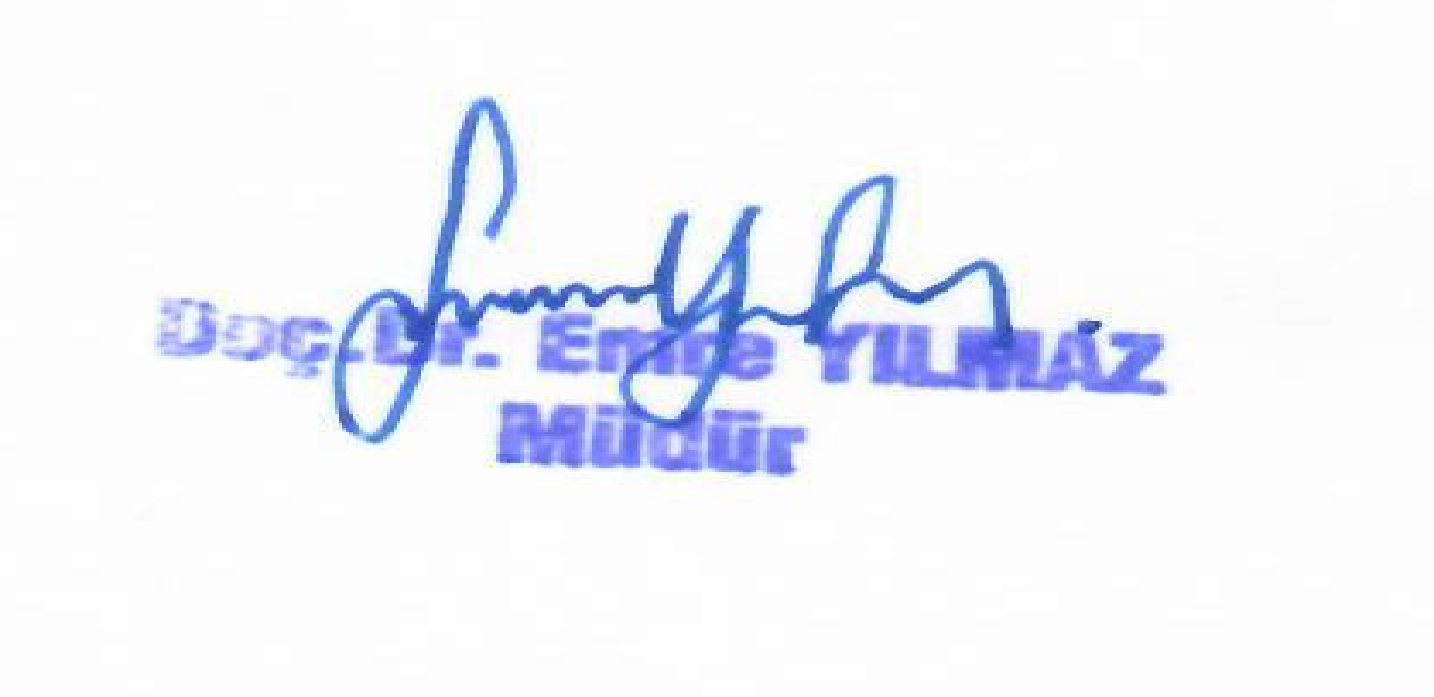 Adı-SoyadıBirimi/GöreviDoç.Dr. Emre YILMAZBaşkan / Arifiye MYO /Müdür Dr. Öğr.Üyesi Samet ÇELEBİÜye / Arifiye MYO Müdür Yardımcısı Öğr.Gör. Fatih KURTULUŞÜye / Arifiye MYO Müdür YardımcısıDr Öğr.Üyesi İsmail ŞAHİNÜye /Elektronik ve Otomasyon Bölüm BaşkanıDr Öğr.Üyesi Bülent KILINÇÜye / Makine ve Metal Teknolojileri Bölüm BaşkanıÖğr.Gör.Dr. ERDAL CAMCIÜye / Motorlu Araçlar ve Ulaştırma Teknolojileri Bölüm BaşkanıÖğr.Gör.Emel AKYÜREKÜye / Mülkiyet Koruma ve Güvenlik Bölüm BaşkanıÖğr.Gör. Eser Ömer YILDIZÜye / Elektrik ve Enerji Bölüm BaşkanıAdı-SoyadıBirimi/GöreviDoç.Dr. Emre YILMAZBaşkan / Arifiye MYO /Müdür Dr.Öğr.Üyesi Samet ÇELEBİÜye / Arifiye MYO Müdür YardımcısıÖğr.Gör. Fatih KURTULUŞÜye / Arifiye MYO Müdür YardımcısıDr Öğr.Üyesi İsmail ŞAHİNÜye /Elektronik ve Otomasyon Bölüm BaşkanıDr Öğr.Üyesi Bülent KILINÇÜye / Makine ve Metal Teknolojileri Bölüm BaşkanıÖğr.Gör. Eser Ömer YILDIZÜye / Elektrik ve Enerji Bölüm BaşkanıBirimMülkiyetiDurum2021(Alan m2)2022 (Alan m2)2023(Alan m2)Arifiye Meslek Yüksekokulu (Ana Hizmet Binası)Maliye HazinesiTahsisli30.346,7730.346,7730.346,77Kaynak Atölyesi150150Motor Test ve Simülasyon Atölyesi300300300Tablo 4: Açık ve Kapalı AlanlarTablo 4: Açık ve Kapalı AlanlarTablo 4: Açık ve Kapalı AlanlarTablo 4: Açık ve Kapalı AlanlarTablo 4: Açık ve Kapalı AlanlarTablo 4: Açık ve Kapalı AlanlarTablo 4: Açık ve Kapalı AlanlarTablo 4: Açık ve Kapalı AlanlarTablo 4: Açık ve Kapalı AlanlarTablo 4: Açık ve Kapalı AlanlarTablo 4: Açık ve Kapalı AlanlarTablo 4: Açık ve Kapalı AlanlarTablo 4: Açık ve Kapalı AlanlarTablo 4: Açık ve Kapalı AlanlarTablo 4: Açık ve Kapalı AlanlarBİRİMLERSAKARYA UYGULAMALI BİLİMLER ÜNİVERSİTESİ AÇIK/KAPALI ALAN (M2)SAKARYA UYGULAMALI BİLİMLER ÜNİVERSİTESİ AÇIK/KAPALI ALAN (M2)SAKARYA UYGULAMALI BİLİMLER ÜNİVERSİTESİ AÇIK/KAPALI ALAN (M2)SAKARYA UYGULAMALI BİLİMLER ÜNİVERSİTESİ AÇIK/KAPALI ALAN (M2)SAKARYA UYGULAMALI BİLİMLER ÜNİVERSİTESİ AÇIK/KAPALI ALAN (M2)SAKARYA UYGULAMALI BİLİMLER ÜNİVERSİTESİ AÇIK/KAPALI ALAN (M2)SAKARYA UYGULAMALI BİLİMLER ÜNİVERSİTESİ AÇIK/KAPALI ALAN (M2)SAKARYA UYGULAMALI BİLİMLER ÜNİVERSİTESİ AÇIK/KAPALI ALAN (M2)SAKARYA UYGULAMALI BİLİMLER ÜNİVERSİTESİ AÇIK/KAPALI ALAN (M2)SAKARYA UYGULAMALI BİLİMLER ÜNİVERSİTESİ AÇIK/KAPALI ALAN (M2)SAKARYA UYGULAMALI BİLİMLER ÜNİVERSİTESİ AÇIK/KAPALI ALAN (M2)AÇIK ALAN (M2)TOPLAM (M2)BİRİMLERİDARİ BİRİMLERDERSLİKDERSLİKLABORATUAR + ATÖLYETOPLANTI SALONU/
KONFERANS SALONUSAĞLIK ALANIKÜTÜPHANESOSYAL ALANKANTİN + Y.HANEDEPO+ ARŞİV+ HOL +WCSPOR ALANITOPLAMAÇIK SPOR ALANIAÇIK ALAN (M2)TOPLAM (M2)ARİFİYE MYO318855855774171851296940006969Kapasite 0-50Kapasite51-75Kapasite76-100Kapasite101-150Kapasite 151-250Kapasite251 +AmfiSınıf173Bilgisayar Laboratuvarı3Diğer Laboratuvarlar3TOPLAMYıl202120212022202220232023AdetAlan (m²)AdetAlan (m²)AdetAlan (m2)Kantin / Kafeterya146146146202120212021202220222022202320232023AdetAlan (m²)Kapasite (Kişi)AdetAlan (m²)Kapasite (Kişi)AdetAlan (m²)Kapasite (Kişi)Öğrenci/Personel Yemekhanesi113580113580113580AdetAlan (m²)Kapalı Spor TesisleriAçık Spor TesisleriKapasite   0-50Kapasite51-75Kapasite76-100Kapasite101-150Kapasite 151-250Kapasite251 +Toplantı Salonu------Konferans Salonu------TOPLAMAdetAlan ( m2)ARİFİYE MYO--YılOfis SayısıAlan (m²)Kullanan Sayısı (Kişi)2021Akademik Personel Hizmet Alanları7314172022Akademik Personel Hizmet Alanları8326202023Akademik Personel Hizmet Alanları8326202021İdari Personel ve Sürekli İşçi Hizmet Alanları525182022İdari Personel ve Sürekli İşçi Hizmet Alanları5251112023İdari Personel ve Sürekli İşçi Hizmet Alanları 6251 12AdetAlan (m²)Ambar (Depo)123Arşiv             112AtölyeTasıtın CinsiKuruma Ait TaşıtlarHizmet Alım Yöntemiyle Edinilmiş TaşıtlarToplamOtomobil---Minibüs (8+1)---TOPLAMYazılımAçıklamaMelsoft 6x work 2,3,GT Designer3Otomasyon SistemleriArdunio,MPLAB IDE, MPythan…Mikro KontrollerPSIM9, Multisim 01, KicadGüç ElektroniğiAuto CadBilgisayar Laboratuvarı Öğrenci EğitimiSolid WorksBilgisayar Laboratuvarı Öğrenci EğitimiBilgisayarlarAdetMasa Üstü106Tablet-Dizüstü4TOPLAMAdetKitap Sayısı-Basılı Elektronik Periyodik Yayın Sayısı-Görsel İşitsel Kaynaklar-Elektronik Kitap Sayısı-TOPLAMTeknolojik Kaynaklarİdari Amaçlı (Adet)Eğitim Amaçlı (Adet)Araştırma Amaçlı (Adet)Projeksiyon119-Slayt Makinesi---Tepegöz---Barkot Okuyucu5--Baskı Makinesi---Fotokopi Makinesi-2-Faks---Fotoğraf Makinesi-1-Kameralar-9-Televizyonlar11Yazıcı26Tarayıcılar1Müzik SetleriMikroskoplarDVD OynatıcıLaboratuvar Cihazı175Grafik Çizim Tableti-Mikrofon-UNVANKadroların Doluluk Oranına göre DağılımıKadroların Doluluk Oranına göre DağılımıKadroların Doluluk Oranına göre DağılımıKadroların Doluluk Oranına göre DağılımıKadroların Doluluk Oranına göre DağılımıKadroların Doluluk Oranına göre DağılımıKadroların Doluluk Oranına göre DağılımıKadroların Doluluk Oranına göre DağılımıKadroların Doluluk Oranına göre DağılımıKadroların Doluluk Oranına göre DağılımıUNVAN2020202020202021202120212022202220222022UNVANDoluBoşToplamDoluBoşToplamDoluBoşToplamProfesörDoçent2233Dr.Öğr. Üyesi665555Öğr.Gör.121212121212Arş. Gör.TOPLAM181819192020UNVANKadroların İstihdam Şekline GöreKadroların İstihdam Şekline GöreKadroların İstihdam Şekline GöreKadroların İstihdam Şekline GöreKadroların İstihdam Şekline GöreKadroların İstihdam Şekline GöreUNVAN202020212022202020212022UNVANTam ZamanlıTam ZamanlıTam ZamanlıYarı ZamanlıYarı ZamanlıYarı ZamanlıProfesörDoçent23Dr. Öğr. Üyesi655Öğr. Gör.121212Arş. Gör.TOPLAM181920UnvanGeldiği ÜlkeÇalıştığı BölümTOPLAMUnvanıBağlı Olduğu BölümGörevlendirildiği ÜniversiteProfesörDoçentDr. Öğr. ÜyesiÖğretim GörevlisiKaynak Teknoloji Piri Reis üniversitesiAraştırma GörevlisiTOPLAMUnvanıÇalıştığı BölümGeldiği ÜniversiteProfesörDoçentDr. Öğr. ÜyesiÖğr.GörTOPLAMUnvanSayıSayıSayıUnvan202020212022ProfesörDoçentDr. Öğr. ÜyesiÖğretim GörevlisiAraştırma GörevlisiTOPLAM21-25 Yaş26-30 Yaş31-35 Yaş36-40 Yaş41-50 Yaş51- ÜzeriKişi Sayısı-12386Yüzde %0,050,100,150,400,30DoluDoluDoluBoşBoşBoşToplamToplamToplam202120222023202120222023202120222023Genel İdari Hizmetler545545Sağlık Hizmetleri SınıfıTeknik Hizmetleri Sınıfı222222Eğitim ve Öğretim Hizmetleri SınıfıAvukatlık Hizmetleri SınıfıDin Hizmetleri SınıfıYardımcı Hizmetler SınıfıTOPLAMİlköğretimLiseÖn lisansLisansYüksek Lisans ve DoktoraKişi Sayısı15Kişi Sayısı (4/B)Yüzde %0,160,840-1 Yıl1-3 Yıl4-6 Yıl7-10 Yıl11-15 Yıl16-20 Yıl21 -ÜzeriKişi Sayısı16Kişi Sayısı (4/B)Yüzde %0,160,6618 -20 Yaş21-25 Yaş26-30 Yaş31-35 Yaş36-40 Yaş41-50 Yaş51 ÜzeriKişi Sayısı11115Kişi Sayısı (4/B)Yüzde %0,320,66202020202020202120212021202220222022DoluBoşToplamDoluBoşToplamDoluBoşToplamSürekli İşçiler333333Vizeli Geçici İşçiler TOPLAM7766	3	3	3	3	3	31-3 Yıl4-6 Yıl7-10 Yıl11-15 Yıl16-20 Yıl21-ÜzeriKişi Sayısı12Yüzde %0,330,6721-25 Yaş26-30 Yaş31-35 Yaş36-40 Yaş41-50 Yaş51- ÜzeriKişi Sayısı21Yüzde %0,670,33BirimBölümBölümProgramProgram202020212022202020212022ARİFİYE MYO555666TOPLAM5556662023 Yılı Öğrenci SayılarıI. ÖğretimI. ÖğretimI. ÖğretimII. ÖğretimII. ÖğretimII. ÖğretimGenel ToplamGenel ToplamGenel ToplamÖğretim DüzeyiErkekKadınToplamErkekKadınToplamErkekKadınToplamENSTİTÜFAKÜLTEMESLEK YÜKSEKOKULU91014310530009101431053 TOPLAM91014310530009101431053Öğretim Düzeyi2021 Yılı Öğrenci Sayıları2021 Yılı Öğrenci Sayıları2021 Yılı Öğrenci Sayıları2022 Yılı Öğrenci Sayıları2022 Yılı Öğrenci Sayıları2022 Yılı Öğrenci Sayıları2023 Yılı Öğrenci Sayıları2023 Yılı Öğrenci Sayıları2023 Yılı Öğrenci SayılarıÖğretim DüzeyiErkekKadınToplamErkekKadınToplamErkekKadınToplamFakülteEnstitüMeslek Yüksekokulu6851318167801219019101431053 TOPLAM6851318167801219019101431053Öğretim DüzeyiI. ÖğretimI. ÖğretimI. ÖğretimII. ÖğretimII. ÖğretimII. ÖğretimToplamToplamToplamOran*Öğretim DüzeyiErkekKadınToplamErkekKadınToplamErkekKadınToplamYüzde Fakülte Yüksekokul MYO Enstitü TOPLAMÖğretim DüzeyiKontenjanYerleşenBoş KalanDoluluk Oranı(%)FakülteMeslek Yüksekokulu2722740100Enstitü YüksekokulTOPLAM2722740100ProgramYüksek LisansDoktoraToplamTOPLAMBirimLisansÖnlisansYüksek LisansDoktoraToplamArifiye MYO (2022 Sonu)114114Arifiye MYO (2023 Sonu)5151TOPLAM114114202120212021202220222022202320232023ErkekKadınToplamErkekKadınToplamErkekKadınToplamFakülteYüksekokulEnstitüMeslek Yüksekokulu173201732010111 TOPLAM113141732010111 SAKARYA UYGULAMALI BİLİMLER ÜNİVERSİTESİ HUKUKİ HİZMETLERİAçılan Adli Dava Sayısı Açılan Adli Dava Sayısı Kurum Lehine SonuçlananAdli Dava Sayısı Kurum Lehine SonuçlananAdli Dava Sayısı Kurum Aleyhine SonuçlananAdli Dava Sayısı Kurum Aleyhine SonuçlananAdli Dava Sayısı Kısmen Kabul Kısmen RetKısmen Kabul Kısmen RetDevam EdenDava Sayısı Devam EdenDava Sayısı Açılan İdari Dava SayısıAçılan İdari Dava SayısıKurum Lehine Sonuçlananİdari Dava SayısıKurum Lehine Sonuçlananİdari Dava SayısıKurum Aleyhine Sonuçlananİdari Dava SayısıKurum Aleyhine Sonuçlananİdari Dava SayısıKısmen Kabul Kısmen RetKısmen Kabul Kısmen RetDevam Eden İdariDava SayısıDevam Eden İdariDava SayısıKurum Lehine Açılan İcra SayısıKurum Lehine Açılan İcra SayısıKurum Lehine Sonuçlananİcra SayısıKurum Lehine Sonuçlananİcra SayısıKurum Aleyhine Açılan İcra SayısıKurum Aleyhine Açılan İcra SayısıKurum Aleyhine Sonuçlanan İcra SayısıKurum Aleyhine Sonuçlanan İcra SayısıDevam Edenİcra SayısıDevam Edenİcra Sayısı202020212022Yemek Bursu Sağlanan Öğrenci Sayısı (Öğün)1055Doğa YürüyüşleriKültür GezileriSportif Faaliyet SayısıEngelli Öğrenci Sayısı1Beslenme Hizmetlerinden Yararlanan Öğrenci Sayısı (Öğün)125Kısmi Zamanlı Çalışan Öğrenci Sayısı2Stajyer ve +1 Mesleki Eğitim Kapsamında Ücretli Çalışan Öğrenci SayısıTopluluk AdıTopluluk Adı Faaliyet Türü2020202120222023Sempozyum ve Kongre1KonferansPanelSeminer526Açık OturumSöyleşiTiyatro KonserSergiTurnuvaTeknik Gezi55Eğitim Semineri24TOPLAM2458Yayın Türü2020Sayısı2021Sayısı2022Sayısı2023Uluslararası Makale1010912Ulusal Makale31Uluslararası Bildiri13Ulusal BildiriKitap11Kitap Bölümü1Ulusal PanelUluslararası PanelProje AraştırmasıProjeDevirYeniToplamTamamlananToplam ÖdenekBİLİMSEL ARAŞTIRMA PROJELERİ290000TÜBİTAK424000KALKINMAA.B.DİĞERTOPLAMÜlke/Şehir AdıÜniversite AdıAnlaşmanın İçeriğiAÇIKLAMAKBÖ (1)EKLENEN(2)DÜŞÜLEN(3)TOPLAMÖDENEK   (1+2-3)SERBEST   ÖDENEK (4)HARCAMA(5)KALAN  (6)HARCAMA ORANI (5/4)01-PERSONEL GİDERLERİ5.309.642,004.137.491,260,009.435.112,729.435.112,729.435.112,720,00%10002-SOSYAL GÜV. KUR. DEVLET PRİMİ GİD.951.000,00252.484,750,001.203.484,751.203.484,751.203.484,750,00%10003-MAL VE HİZMET ALIM GİDERLERİ234.000,00245.352,000,00479.352,00479.352,00468.224,0411.127,96% 9805-CARİ TRANSFERLER06-SERMAYE GİDERLERİ07-SERMAYE TRANSFERLERİTOPLAM6.494.642,004.635.328,010,0011.117.949,4711.117.949,4711.106.821,5111.127,96    %100HARCAMA KALEMLERİ202120222023ARTIŞ ORANI(%)1-PERSONEL GİDERLERİ2.933.825,574.647.402,029.435.112,72%1032-SGK DEVLET PRİMİ GİDERLERİ417.273,08645.881,211.203.484,75% 833-MAL VE HİZMET ALIMI GİDERLERİ215.175,12376.490,81468.224,04%255-CARİ TRANSFERLER6-SERMAYE GİDERLERİTOPLAM3.566.273,775.669.774,0411.106.821,51%95YÜKSEKÖĞRETİMÖN LİSANS EĞİTİMİ, LİSANS EĞİTİMİ VE LİSANSÜSTÜ EĞİTİMDoktora Öğrencilerine Yönelik Burs Hizmetleri Doktora öğrencilerinin eğitim süreçlerine yardımcı olmak ve akademik performanslarını arttırmak adına gerçekleştirilen burs gelir ve giderleri ile ilgili işlemler yapılarak ilgili harcama bilgileri bu faaliyet altında izlenecektir.YÜKSEKÖĞRETİMÖN LİSANS EĞİTİMİ, LİSANS EĞİTİMİ VE LİSANSÜSTÜ EĞİTİMDoktora ve Tıpta Uzmanlık EğitimiYÜKSEKÖĞRETİMÖN LİSANS EĞİTİMİ, LİSANS EĞİTİMİ VE LİSANSÜSTÜ EĞİTİMFen ve Mühendislik Bilimleri Öğrencilerinin Uygulamalı Eğitimi Fen ve Mühendislik Bilimleri Öğrencilerine verilen eğitimin kalitesini arttırmak ve nitelikli mezunlar vermek adına uygulamalı eğitimler gerçekleştirmek için yapılan giderler ile ilgili işlemler yapılarak ilgili harcama bilgileri bu faaliyet altında izlenecektir.YÜKSEKÖĞRETİMÖN LİSANS EĞİTİMİ, LİSANS EĞİTİMİ VE LİSANSÜSTÜ EĞİTİMLisans Öğrencilerine Yönelik Burs Hizmetleri Lisans öğrencilerin eğitim süreçlerini desteklemek adına gerçekleştirilen gelirler ile ilgili işlemler yapılarak ilgili harcama bilgileri bu faaliyet altında izlenecektir.YÜKSEKÖĞRETİMÖN LİSANS EĞİTİMİ, LİSANS EĞİTİMİ VE LİSANSÜSTÜ EĞİTİMYabancı Uyruklu Öğrenci Programı Kapsamında Yürütülen HizmetlerYabancı uyruklu öğrenci programı kapsamında gelen öğrencilerin oryantasyon sürecine destek sağlamak ve bu öğrenciler aracılığıyla üniversitenin uluslararası bilinirliğini arttırmak amacıyla gerçekleştirilen hizmetlere ilişkin gelir ve gider işlemleri bu faaliyet altında izlenecektir.YÜKSEKÖĞRETİMÖN LİSANS EĞİTİMİ, LİSANS EĞİTİMİ VE LİSANSÜSTÜ EĞİTİMYükseköğretim Kurumları Bilgi ve Kültürel Kaynaklar ile Sportif Altyapının Geliştirilmesi HizmetleriÜniversite kapsamındaki personel ve öğrencilerin bilgi ve kültürel kaynaklara erişimini kolaylaştırarak üniversite akademik performansını arttırmak adına yapılacak olan her türlü faaliyet bu faaliyet altında izlenecektir.YÜKSEKÖĞRETİMÖN LİSANS EĞİTİMİ, LİSANS EĞİTİMİ VE LİSANSÜSTÜ EĞİTİMYükseköğretim Kurumları Birinci ÖğretimKurumumuzda eğitim öğretim kalitesini arttırmak için yapılan harcamalarımızın birinci öğretim giderleri ilgili faaliyet altında izlenecektirYÜKSEKÖĞRETİMÖN LİSANS EĞİTİMİ, LİSANS EĞİTİMİ VE LİSANSÜSTÜ EĞİTİMYükseköğretim Kurumları İkinci ÖğretimKurumumuzda eğitim öğretim kalitesini arttırmak için yapılan harcamalarımızın ikinci öğretim giderleri ilgili faaliyet altında izlenecektirYÜKSEKÖĞRETİMÖN LİSANS EĞİTİMİ, LİSANS EĞİTİMİ VE LİSANSÜSTÜ EĞİTİMYükseköğretim Kurumları Tezsiz Yüksek LisansKurumumuzda eğitim öğretim kalitesini arttırmak için yapılan harcamalarımızın tezsiz yüksek lisans giderleri ilgili faaliyet altında izlenecektirYÜKSEKÖĞRETİMÖN LİSANS EĞİTİMİ, LİSANS EĞİTİMİ VE LİSANSÜSTÜ EĞİTİMYükseköğretim Kurumları Uluslararası Ortak Eğitim ve Öğretim ProgramıUluslararası ortak eğitim programı kapsamından yararlanan öğrencilere destek sağlamak ve bu öğrenciler aracılığıyla üniversitenin uluslararası bilinirliğini arttırmak amacıyla gerçekleştirilen hizmetlere ilişkin gelir ve gider işlemleri bu faaliyet altında izlenecektir.YÜKSEKÖĞRETİMÖN LİSANS EĞİTİMİ, LİSANS EĞİTİMİ VE LİSANSÜSTÜ EĞİTİMYükseköğretim Kurumları Uzaktan EğitimKurumumuzda eğitim öğretim kalitesini arttırmak için yapılan harcamalarımızın uzaktan eğitim giderleri ilgili faaliyet altında izlenecektirDurum AnaliziTespitler/Sorun Alanlarıİhtiyaçlar/Gelişim AlanlarıMevzuat AnaliziÜst Politika Belgelerinin AnaliziPaydaş Analiziİnsan Kaynakları Yetkinlik Analiziİdari Personel hizmet yılı ile yaş ortalamasının yüksekliği tecrübe ve yetkinlik anlamında yeterli olmasına rağmen,  yakın zamanda emeklilik düşünmelerinden dolayı genç insan kaynağına ihtiyaç duyulmaktadır.  Yetiştirilecek genç personel açığının kapatılması.Kurum Kültürü AnaliziFiziki Kaynak AnaliziYangın merdiveni eksikliği, engelli alanlarının düzenlenmesi, acil uyarı sisteminin yapılması. Ofislerin yetersizliğiAcil durumlar için derslik ve ofislerin kapı açılış yönlerinin dışarıya açılır olması gerekmekte, ayrıca yangın erken uyarı sistemi kurulması,  Yangın yada acil çıkış kapılarının yapılması, tuvaletlerin engelli kullanımına uygun hale getirilmesi. Ofis yetersizliğin giderilmesi için ek alanlar oluşturulması.Teknoloji ve Bilişim Altyapısı AnaliziElektriksel arızaları, İnternet kesintileriİnternet alt yapısının SADEM’den ayrıştırılması, Elektrik ağı kontrolünün sağlanması.Mali Kaynak AnaliziAkademik Faaliyetler AnaliziYükseköğretim Sektörü Analizi